Found CatINSERT a recent good head/body shot of the animal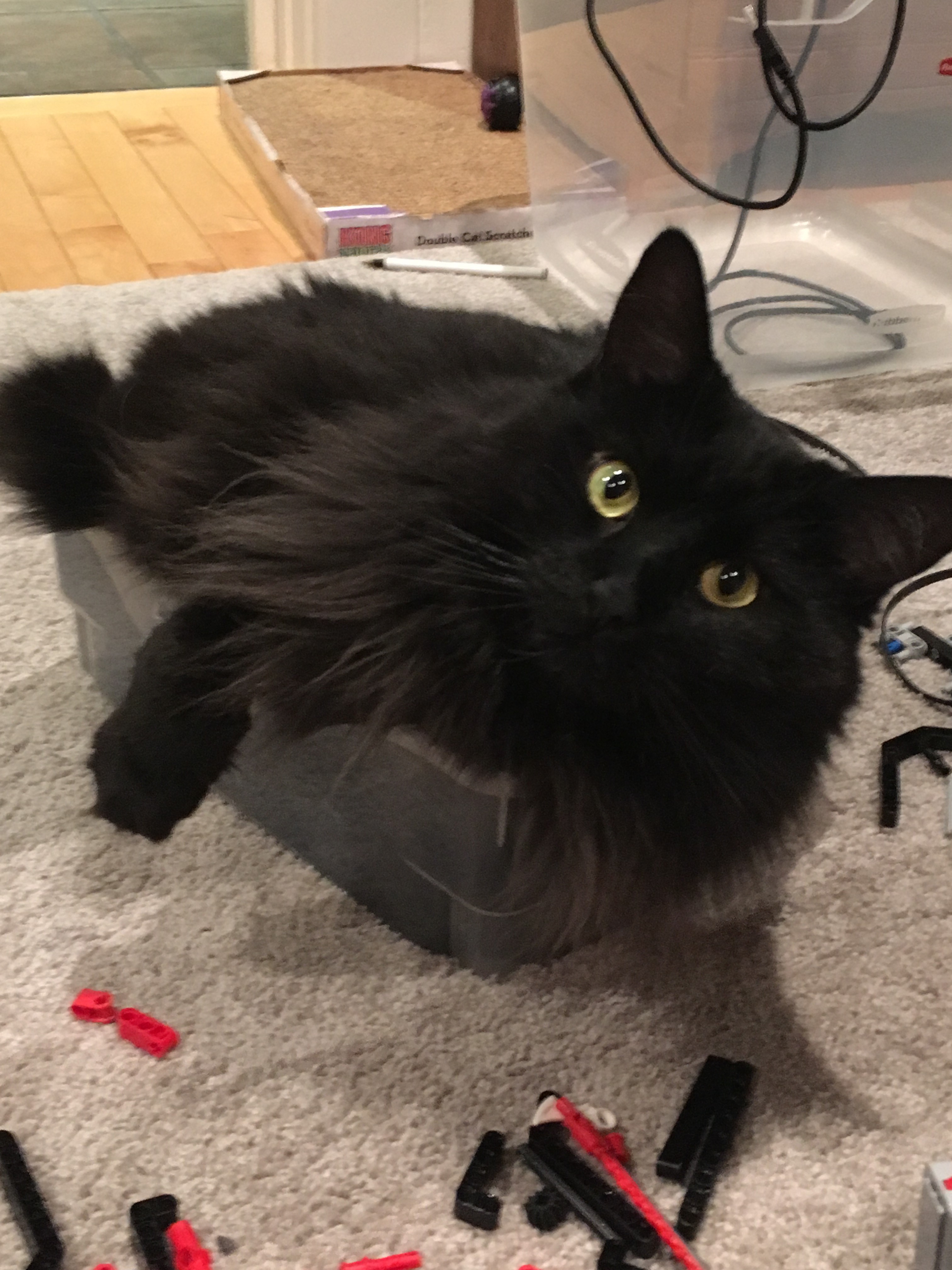 "Bella": long-hair black catIdentifying marks: all black, long hair, fluffy tail, greenish-gold eyes. Big cat. Found: Corner of Rowanwood and Keenan, Our City, April 7 at 8:00 p.m. Contact (613) 555-1212Email: BellasFinder@email.caPlease help us get her home! Please take a pic and share.